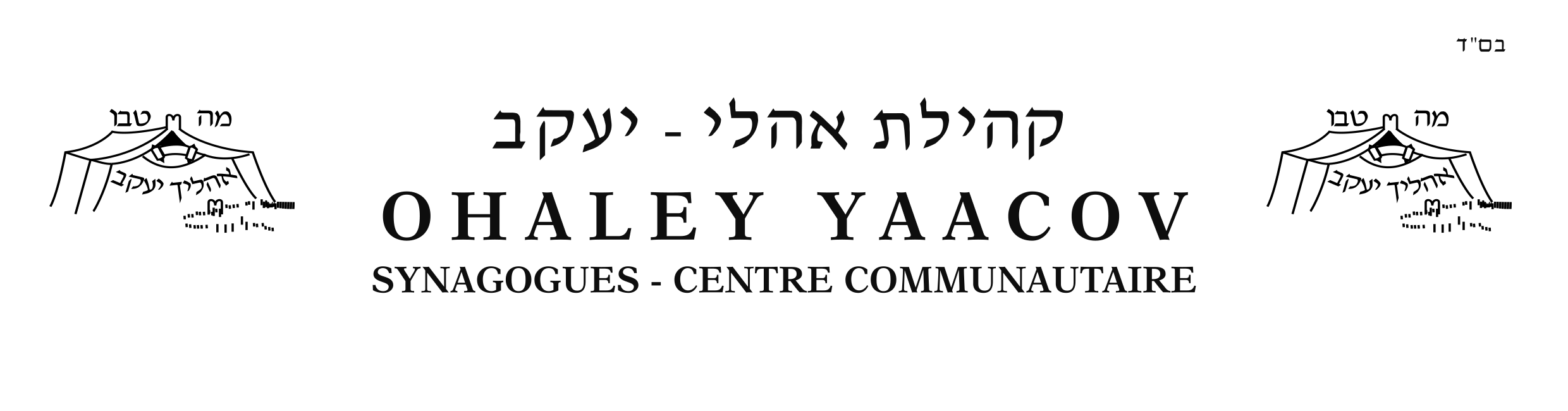 MATINÉE LIMOUDDimanche 19 mars / 26 adar 5783Après le Daf Yomi, dans la salle des fêtes à 10h.    Intervention du Rav Yohaï FHIMA     pour la clôture du cycle sur le thème     « DINA DEMALKHOUTA DINA »        Lois civiles et lois religieuses	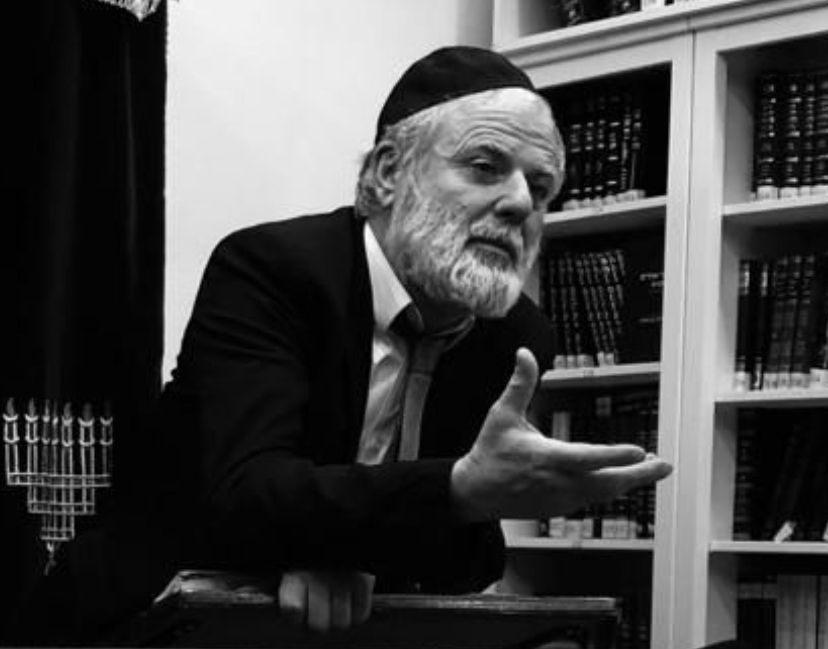 Béroukhim  Habaïm                   11 rue Henri Murger – 75019 Paris //  Tel : 01.42.49.25.00 – 09.81.30.25.00 Mail : secretariat@ohaley-yaacov.org // www.ohaley-yaacov.org 